ANEXO N° 01DECLARACIÓN JURADA DE NO ESTAR IMPEDIDO DE CONTRATAR CON EL ESTADOSeñores:Superintendencia de Transporte Terrestre de Personas, Carga y Mercancías – SUTRANPresente. -Atención:	Unidad de AbastecimientoDe nuestra consideración:Mediante el presente el suscrito, postor y/o Representante Legal de CORPORACION MULTISERVICES M&G EIRL, declaro bajo juramento: No tener impedimento para participar en la indagación de mercado, ser participante, postor o para contratar con el Estado, según lo que señala el artículo 11 de la Ley de Contrataciones del Estado.No haber incurrido y me obligo a no incurrir en actos de corrupción, así como a respetar el principio de integridad.3.-	Ser responsable de la veracidad de los documentos e información que presento a efectos de la presente contratación.4.-	Me comprometo a mantener el precio de mi cotización hasta la culminación del plazo de entrega del bien.5.-	Conocer las sanciones contenidas en la Ley Nº 27444, Ley del Procedimiento Administrativo General así como de la Ley Nº 27815, Ley del Código de Ética de la Función Pública. Lima,   09    de  Noviembre   del 2023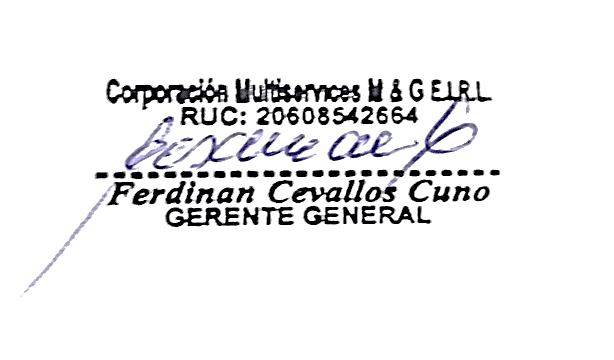 …………….….………………………….…………………..Firma y sello del representante legalNombre / Razón socialANEXO Nº 2DECLARACIÓN JURADA DE CUMPLIMIENTO DE LAS ESPECIFICACIONES TECNICASSeñoresSuperintendencia de Transporte Terrestre de Personas, Carga y Mercancías – SUTRANPresente.-Atención: Unidad de AbastecimientoEs grato dirigirme a usted, para hacer de su conocimiento que luego de haber examinado las especificaciones técnicas proporcionadas por la Unidad de Abastecimiento para la  ADQUISICION DE DISCO DVD – RW DE 8.5 GB y conociendo todos los alcances, el suscrito declara que cumple con todo lo establecido en las especificaciones técnicas de la adquisición requerida, para lo cual preciso lo siguiente:Plazo de entrega: 03 DIASGarantía: 6 MESESForma de pago: SEGÚN ESPECIFICACIONES TÉCNICASValidez de la oferta: treinta (30) días calendario. Asimismo, declaro que para los fines comerciales los datos de mi representada son los siguientes:Lima,    09      de Noviembre  del 2023…….………………………….…………………..Firma, Nombres y Apellidos del postor oRepresentante legal o común, según correspondaCARTA DE AUTORIZACIÓN(Para el pago con abono en la cuenta bancaria del proveedor)Lima,   09    de Noviembre      del 2023Señores:Superintendencia de Transporte Terrestre de Personas, Carga y Mercancías – SUTRANPresente. -Atención:	Unidad de AbastecimientoPor la presente autorizo a usted, el abono a mi cuenta, según la siguiente información:En el caso de estar sujeto a detracción, sírvase indicar la respectiva cuenta:Asimismo, dejo constancia que el comprobante de pago a ser emitido por mi representada una vez cumplida o atendida la correspondiente Orden de Compra y/o de Servicio o las prestaciones en bienes y/o servicios materia del contrato quedará cancelado para todos sus efectos mediante la sola acreditación del importe del referido comprobante de pago a favor de la cuenta en la entidad bancaria a que se refiere el primer párrafo de la presente.Atentamente,DECLARACIÓN JURADA ANTISOBORNOYo FERDINAN CEVALLOS CUNO (Representante Legal de CORPORACION MULTISERVICES M&G EIRL , con Documento Nacional de Identidad Nº 40963774 , en representación de CORPORACION MULTISERVICES M&G EIRL  en adelante EL CONTRATISTA con RUC Nº 20608542664., declaro lo siguiente:El contratista no debe ofrecer, negociar o efectuar cualquier pago, objeto de valor o cualquier dádiva en general, o cualquier beneficio o incentivo ilegal en relación al contrato, que puedan constituir un incumplimiento a la ley, tales como robo, fraude, cohecho o tráfico de influencias, directa o indirectamente, o a través de socios, integrantes de los órganos de administración, apoderados, representantes legales, funcionarios, asesores o personas vinculadas, en concordancia a lo establecido en el artículo 11 de la Ley N° 30225- Ley de Contrataciones del Estado, el artículo 138.4 de su reglamento, aprobado con el D.S N° 344-2018-EF, y la vigente “Directiva que regula la contratación de bienes y servicios por montos iguales o inferiores a ocho unidades impositivas tributarias vigentes”.El contratista se obliga a conducirse en todo momento, durante la ejecución del contrato, con honestidad, probidad, veracidad e integridad y de no cometer actos ilegales o de corrupción, directa o indirectamente o a través de sus socios, accionistas, participacioncitas, integrantes de los órganos de administración, apoderados, representantes legales, funcionarios, asesores y personas vinculadas, en virtud a lo establecido en los artículos antes citados de la Ley de Contrataciones del Estado y su reglamento.Asimismo, el contratista se compromete a comunicar a las autoridades competentes, de manera directa y oportuna, cualquier acto o conducta ilícita o corrupta de la que tuviere conocimiento; así también en adoptar medidas técnicas, organizacionales y/o de personal apropiadas para evitar los referidos actos o prácticas, a través de los canales dispuestos por la Sutran. De la misma manera, el contratista es consciente que, de no cumplir con lo anteriormente expuesto, se someterá a la resolución del contrato y las acciones civiles y/o penales que la Sutran pueda accionar. Lima,09  de NOVIEMBRE del 2023.............................. .............................................................Nombre, firma y sello del solicitante o Rep. Legal de la empresaNombre, Denominación o Razón Social: Nombre, Denominación o Razón Social: CORPORACION MULTISERVICES M&G EIRLCORPORACION MULTISERVICES M&G EIRLCORPORACION MULTISERVICES M&G EIRLDomicilio Legal: Domicilio Legal: LA FLORIDA H5LA FLORIDA H5LA FLORIDA H5RUC:20608542664Teléfono(s):970458532Teléfono(s):970458532Correo electrónico: corporaciónmultiservicesmyg@gmail.comCorreo electrónico: corporaciónmultiservicesmyg@gmail.comCorreo electrónico: corporaciónmultiservicesmyg@gmail.comCorreo electrónico: corporaciónmultiservicesmyg@gmail.comCorreo electrónico: corporaciónmultiservicesmyg@gmail.comPersona de contacto: Ferdinan Cevallos Persona de contacto: Ferdinan Cevallos Persona de contacto: Ferdinan Cevallos Persona de contacto: Ferdinan Cevallos Persona de contacto: Ferdinan Cevallos Código Interbancario: 00910820108032546522A nombre de::CORPORACION MULTISERVICES M&G EIRLCORPORACION MULTISERVICES M&G EIRLCORPORACION MULTISERVICES M&G EIRLCORPORACION MULTISERVICES M&G EIRLCORPORACION MULTISERVICES M&G EIRLCORPORACION MULTISERVICES M&G EIRLCORPORACION MULTISERVICES M&G EIRLCORPORACION MULTISERVICES M&G EIRLCORPORACION MULTISERVICES M&G EIRLCORPORACION MULTISERVICES M&G EIRLCORPORACION MULTISERVICES M&G EIRLCORPORACION MULTISERVICES M&G EIRLCORPORACION MULTISERVICES M&G EIRLCORPORACION MULTISERVICES M&G EIRLCORPORACION MULTISERVICES M&G EIRLCORPORACION MULTISERVICES M&G EIRLCORPORACION MULTISERVICES M&G EIRLCORPORACION MULTISERVICES M&G EIRLCORPORACION MULTISERVICES M&G EIRLCORPORACION MULTISERVICES M&G EIRLNombre del banco: SCOTIABANK SCOTIABANK SCOTIABANK SCOTIABANK SCOTIABANK SCOTIABANK SCOTIABANK SCOTIABANK SCOTIABANK SCOTIABANK SCOTIABANK SCOTIABANK SCOTIABANK SCOTIABANK SCOTIABANK SCOTIABANK SCOTIABANK SCOTIABANK SCOTIABANK SCOTIABANKTipo de Cuenta: CORRIENTE CORRIENTE CORRIENTE CORRIENTE CORRIENTE CORRIENTE CORRIENTE CORRIENTE CORRIENTE CORRIENTE CORRIENTE CORRIENTE CORRIENTE CORRIENTE CORRIENTE CORRIENTE CORRIENTE CORRIENTE CORRIENTE CORRIENTERUC (Asociado al CCI): 20608542664Banco de la Nación: 00161432539…….………………………………..……….…………………..Firma y sello del representante legalNombre / Razón social